ADMISSION FORM(FOR OFFICE USE ONLY)Registration No ---------------------------------Admission No:  	(Use capital letters only)PART – A PARTICULARS OF THE CHILDName of the Child:      _   __   __   _   __   __      __   __   _   __   __   _	Date of Birth (dd / mm / yy):   	Gender: Female / Male	4. No. of siblings:  	Mother Tongue:  	Home Town: 	7. Nationality: _ __ __ __Special Interests:  	Emergency contact person and Phone No:  	 Name of the previous school attended, if any:  	Address of the school:  	Recognized / Not recognized:   	 Attested copy of Transfer Certificate submitted (Yes / No / NA): -----------------PART – B PARTICULARS OF MOTHERName of Mother:  	Date of Birth:  	Educational Qualifications: -------------------------------Profession:  	Designation:  	Annual Income:  	Residential Address: 		Phone No:  	 Permanent Address:  	Phone No:  		 Email Address:  	Area in which you can contribute to the enrichment of the school:Academic	Sports……………………	Media…………….... 	Cultural…………………..Health……………….Professional……………………..PART – C PARTICULARS OF FATHERName of Father:  	Date of Birth:    	 Educational Qualifications: ---------------------------Profession:  	 	Designation:      	Annual Income:  	Residential Address:  	Phone No:  	Permanent Address:  	 	Phone No:      	Email Id:  	 Area in which you can contribute to the enrichment of the school:Academic 	Cultural 	Health  	Professional 	Sports 	Media  	 	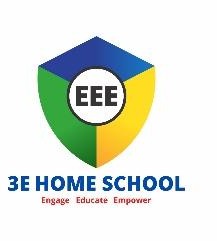 powered by Empowered Minds Edu Solutions, LLPEducation Today Tomorrow!PART DADMISSION INFORMATION ABOUT STUDENTAdmitted to class : 	Date of Joining:	PRINCIPAL’S APPROVALName of the Principal:Signature of the Principal:CHECK LIST OF DOCUMENTS TO BE SUBMITTED AT THE TIME OFADMISSIONBirth CertificateAddress ProofAttested Transfer Certificate ( TC )A copy of the fee receipt of the previous school, if any.5 passport size colour photographPLEASE NOTE:The documents mentioned above have to be couriered to us at the address given below to complete the admission process.Fees once paid is not refundable.Without the complete documents set the student will not eligible for admission.3E Home School is powered by Empowered Minds Edu Solutions LLP, India. Corporate office headquartered in Bangalore.For applying TC end of academic year, parent must send an email notification 1 month in advance and a sum of INR 1000 to be paid towards the same.If parent withdraw during their ward in between the session TC will not be issued under any circumstances.Happy and progressive learning with 3E Home School.Reg Off: 703, 2 B cross HRBR Layout 1st Block Kalyan Nagar, Bengaluru 560043 +91 9900246988 / 9606095061 https://3ehomeschool.com / https://empoweredminds.co.in admissions@3ehomeschool.com